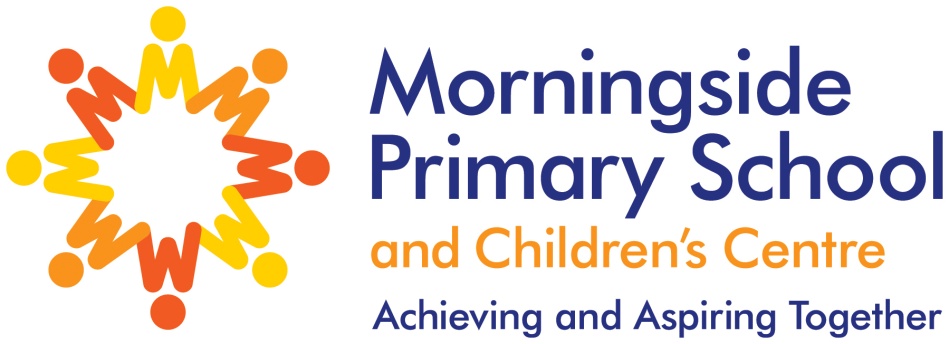 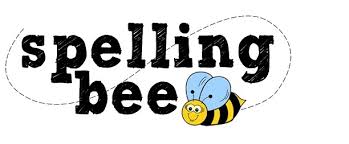 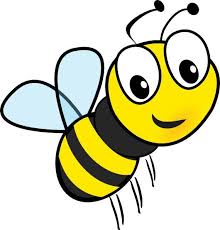 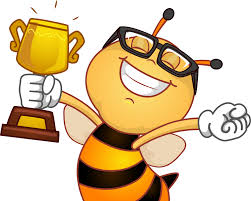 sentenceislandstrangeheightweighthistorywomanlibraryvariousminutepossibleFebruaryrememberChristmasspecialparticularforwardsthroughfruitsuppose